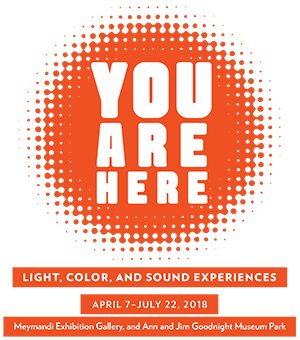 #19 Sam Falls:  MazeAudio Description Script by Debbie Hippler“Maze” by Sam Falls is outside under the trees on the one-mile Blue loop trail in the museum’s park.  On a 15’ square mulch bed sits a brightly colored maze comprised of powder-coated aluminum and steel panels.  The panels are eight feet high, 26 inches wide, in shades of red, pink, orange, green and blue.  Most panels have 2-inch wide slots of varying lengths and angles through which you can peer.  One panel has a large rectangular cutout like a doorway. Touch as you move about the maze, which is not at all difficult to navigate.  At the center is an enclosed structure:  twelve panels attached at right angles that form the shape of an enclosed cross or plus sign shape.  The interior is visible through the slots but not accessible.   Centered on each side of the square mulch bed is a structure consisting of five panels attached at right angles. Each set is similar to a side of the cross in the center or could be imagined as a box standing on end, with side flaps extending outwards.Changing weather and time of day alter the colors and appearance of the colored panels.  For instance, light filtered by foliage creates shadows and changes in the intensity of the colors.  The artist has used pigments that actually are either revived by nature’s elements or that naturally fade away over time.  He encourages us to pause from our busy lives and remember the importance of play.